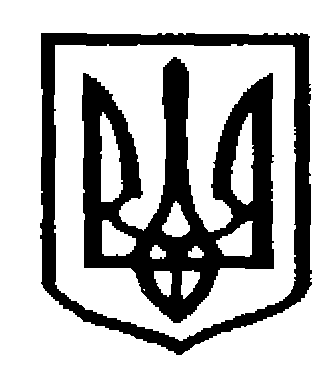 УкраїнаЧернівецька міська радаКомунальний заклад дошкільної освіти -заклад загальної середньої освіти I-II cтупенів« Навчально-виховний комплекс «Берегиня»вул. І.Карбулицького, 2, м. Чернівці, 58025 т. 560-181, 560-281, e-mail: cvznz-34@meta.ua; Код ЄДРПОУ №21431336Н А К А З24.04.2020 р.                                                                                      №125На виконання Закону України від 17.03.2020р. «Про внесення змін до деяких законодавчих актів України, спрямованих на запобігання виникненню і поширенню коронавірусної хвороби (СОУГО-19», Постанови Кабінету Міністрів України від 11.03.2020 №211 «Про запобігання поширенню на території України гострої респіраторної хвороби СОУГО-19, спричиненої коронавірусом 8АЯ8-СоУ-2» із змінами, внесеними постановами Кабінету Міністрів України від 16.03.2020 № 215, від 25.03.2020 № 239 та від 22.04.2020 № 291, листів Міністерства освіти і науки України від 11.03.2020 № 1/9-154, від 16.03.2020 року № 1/9-160 «Щодо організації дистанційного навчання в закладах загальної середньої освіти під час карантину», від 23.03.2020   № 1/9-173 «Щодо організації освітнього процесу в закладах загальної середньої освіти під час карантину», наказів управління освіти міської ради від 20.03.2020 №156 «Про додаткові організаційні заходи для запобігання поширенню коронавірусу COVID-19», 27.03.2020 №159 «Про продовження організації роботи закладів освіти міста в умовах карантину» та від 30.03.2020 №165 «Про організацію освітнього процесу в закладах загальної середньої освіти під час карантину», листів управління освіти міської ради від 16.03.2020 №01-34/577, від 23.03.2020 р. №01-34/625, від 06.04.2020 р. №01-34/709, від 08.04.2020 р. №01-34/774  у зв’язку із продовженням карантину в Україні до 11 травня 2020 року,  наказу управління освіти Чернівецької міської ради  №184 «Про продовження роботи закладів загальної середньої та позашкільної освіти міста Чернівців в умовах карантину» від 24.04.2020 р. - НАКАЗУЮ:Продовжити організацію  освітнього процесу  за всіма формами навчання в Чернівецькому НВК «Берегиня» до 11.05.2020 р. зі здобувачів освіти з базових предметів шляхом використання технологій дистанційного навчання. Продовжити роботу за затвердженими  розкладами занять зі здобувачами освіти НВК «Берегиня» з врахуванням умов дистанційного навчання за всіма формами навчання.  Затвердити індивідуальні плани педагогічних працівників Чернівецького НВК «Берегиня» на час карантину з 27.04.2020 р.  по 11.05.2020. (Термін: до 27.04.2020 р.)Заступнику директора з НВР Фіголь Л. А.: Здійснювати організацію, координацію та контроль за виконанням освітніх програм вчителями НВК «Берегиня», в тому числі тих, які здійснюють викладацьку роботу з погодинною оплатою праці.Здійснювати контроль обліку учнів, які отримують елементи дистанційного навчання відповідно до форм, що додаються.Продовжувати здійснення методичного супроводу освітнього процесу з використанням технологій дистанційного навчання.Щопонеділка до 0900, узагальнювати інформацію щодо організації освітнього процесу з використанням технологій дистанційного навчання в НВК «Берегиня» на тиждень відповідно до затверджених форм та подавати  для оприлюднення на сайті закладу адміністратору сайту Бурденюк О. О. Інформувати управління освіти Чернівецької міської ради щодо моніторингу захворювань здобувачів освіти та працівників НВК «Берегиня». (Термін: щоденно до 10.30)Педагогам  НВК «Берегиня»:Продовжити освітній процес із здобувачами освіти, що перебувають удома, за всіма формами навчання, шляхом використання технологій дистанційного навчанняЗабезпечити  на  весь період карантину щоденне он-лайн консультування здобувачів освіти  за всіма формами навчання та організувати навчальний процес з використанням технологій дистанційного навчання відповідно до розкладу навчальних занять, зокрема живе онлайн-спілкування (відео конференції через Google Hangouts Meet for Google Suite for Education , Microsoft Teams, Zoom, спілкування в чаті з учнями через мобільний додаток Viber), віддалене навчання, розтягнуте в часі (з використанням  платформ для самостійного навчання учнів Learning.ua, LearningApps.org , освітній проект «На Урок» ), онлайн-уроків (зі збереженням на GoogleДиску,  та поширення через Google Клас (Classroom), із використанням онлайн-дошки  Padlet ),  групової роботи над проєктами, над спільним вирішенням поставлених навчальних завдань) тощо з врахуванням  автономії, академічної свободи педагогів, включаючи свободу вільного вибору форм, методів і засобів навчання, що відповідають освітній програмі.5.3 Здійснювати заходи щодо виконання методичної, організаційно-педагогічної роботи  через платформами для онлайн-навчання педагогів (спеціальні віртуальні навчальні середовища ( Moodle і його аналоги) ; освітні онлайн-платформи Prometheus, EdEra, Coursera, ВУМ;   учительські сайти та блоги). 5.4. Розробити та подати на електронну адресу закладу  на затвердження директору НВК «Берегиня» індивідуальні плани педагогічних працівників Чернівецького НВК «Берегиня»  на час карантину з 27.04.2020 р.  по 11.05.2020 р. у яких конкретизувати виконання навчальної, методичної та організаційно-педагогічної роботи в умовах дистанційної роботи. (Термін: до 27.04.2020 р.).5.5. Здійснювати облік учнів, які отримують елементи дистанційного навчання  та систематично  подавати дану інформацію заступнику директора з НВР Фіголь Л. А. (Термін: на весь період карантину)5.6. З метою володіння інформацією щодо захворюваності здобувачів освіти НВК «Берегиня», тримати постійний зв’язок з батьками учнів та подавати цю інформацію заступнику директора з НВР Фіголь Л. А. для узагальнення (Термін: щоденно до 10.00)Під час організації дистанційного навчання обов’язково враховувати санітарні норми при роботі учнів з комп’ютерною технікою.6 . Адміністратору сайту НВК «Берегиня» Бурденюк О. О.:6.1. Розмістити  даний наказ на сайті закладу. (Термін:  до 27.04.2020р.) 6.2. Висвітлювати організацію навчального процесу з використанням технологій дистанційного навчання відповідно до розкладу навчальних занять. (Термін: до 11.05.2020 р.)Щопонеділка до 0900, оприлюднювати на сайті  закладу інформацію щодо організації освітнього процесу з використанням технологій дистанційного навчання в закладі на тиждень відповідно до форм, що додаються.Завгоспу Іванчуку В. І.:Організувати роботу допоміжно-обслуговуючого персоналу в умовах карантину відповідно до діючих норм чинного законодавства. Посилити контроль за проведенням протиепідемічних та дезінфекційних заходів в НВК «Берегиня».Забезпечити проведення щоденного вологого прибирання приміщень з використанням дезінфікуючих речовин та оброблення приміщень бактерицидними лампами, використовувати всі види провітрювання (наскрізне, кутове, однобічне) у приміщеннях.Забезпечити  проведення заходів щодо збереження систем життєзабезпечення закладу (охоронного режиму).Старшій медичній сестрі Кирилюк А. І.Забезпечити проведення санітарно-освітньої роботи серед педагогічного колективу та персоналу закладу  освіти.9. Контроль за виконанням наказу залишаю за собою.Директор НВК «Берегиня»                                               Г. КапустякЗ наказом №125 від 24.04.2020 р.  ознайомлені:Про  продовження організації освітнього процесу в Чернівецькому НВК «Берегиня» з використанням технологій дистанційного навчання  до 11.05.2020 р. №П.І.Б.Підпис1Фіголь Л.А.2Бурденюк О.О.3 Кирилюк Г.В.4Тихон Я.В.5 Гамаль М.В.6Коваль В.О.7 Українець Н.Д.8 Робуляк В.С.9 Семенюк Е.Б.10Якубчак Л.М.11 Миронів А. А.12 Клим К. В.13Воєвідко К. Ю.14Лакуста Н. І.15 Мартищук Г. Й.16Харитон М. В.17Гордійчук А. А.18Павлюк С.А.19Куєк А. Д.20Войвідка М. В.21Ігнатьєва А. В.22Саінчук Л. П.23Мельник М. В.24Кашталян Ю. Я. 25Іванчук В. І.26Хміль М. Й.27Луканюк С. Д.28Григораш О. І.29Костюк Я. М30Дзіковський М. В.31Кирилюк С. І.32Кирилюк  А. І.33Костащук В. І.34